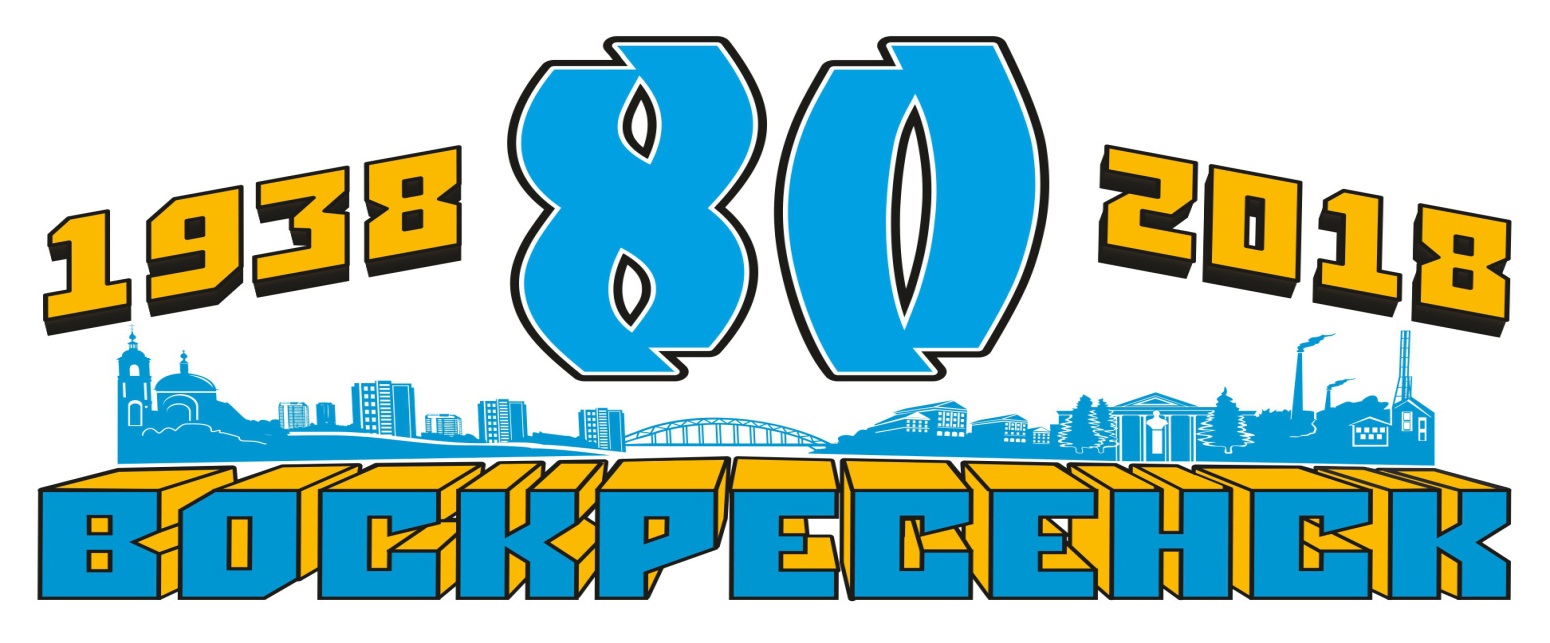 Дорогие воскресенцы!Приглашаем Вас принять участие в фестивале уличных танцев«ТАНЦУЙ!»К участию в фестивале приглашаются все желающие. Фестиваль ориентирован на молодёжь, желающую активно самовыражаться, общаться со сверстниками, развивать свои хореографические и музыкальные навыки. Ограничений по возрасту нет. Это может быть коллективное, групповое или личное участие.Можно использовать все направления современных и уличных танцев: BREAKING, VOGUE, HUSTLE, HIP-HOP, HOUSE, POPPING, LOCKING, DANCEHALL, TWERK, KRUMP, C-WALK, JUMPSTYLE, SHUFFLE, JERKING, WAVING, etc.Для участия в фестивале необходимо быть готовым продемонстрировать свои танцевальные таланты, иметь интересный образ. Единственное ограничение – фантазия участников. Лимит времени выступления до 6 минут - 1 танец. С собой иметь музыкальные материалы на флеш носителе.Критерии оценки:Можно использовать любые «уличные направления танца»Оценивать участников будет народное жюри по яркости выступлений, профессионализму и творческому образу выступающих.1. Композиция (оценивание постановки в целом)2. Техника (чистота исполнения, синхронность, владение всеми стилями, которые вы используете в постановке.)3. Музыкальность (умение исполнителей танцевать в такт музыки, выразительно подчеркивать музыкальные акценты, соответствие танцевальной лексики музыкальному материалу)4. Командная работа (умение участников взаимодействовать в танце, общий командный дух, подача)5.  Элемент шоу (танцевальные трюки, акробатические элементы)6. Имидж (оценивается гармоничность костюмов, макияжа и образа в постановке в целом, харизматичность и артистизм).Сроки проведения:До 30 мая 2018 года должно пройти утверждение всех участников. 11 июня 2018 года – проведение фестиваля и награждение самых ярких участников. Фестиваль будет проходить на специально оборудованной площадке на территории праздничного пространства.Условия участия:Необходимо подать заявку на участие в фестивале до 1 мая 2018 года в Штаб конкурсных программ по установленной форме на электронную почту праздника: vosdk2018@mail.ru с пометкой «ТАНЦУЙ» или по адресу: г. Воскресенск, пл. Ленина, д. 1, Дворец культуры «Химик» им Н.И. ДоктороваТелефон для связи: +7-925-70-587-70, организатор, Дмитрий.Куратор конкурса Дмитрий: в группе Вконтакте по адресу www.vk.com/vskdancefestК участию в конкурсных программах допускаются только официально зарегистрированные в штабе участники!Хештеги в социальных сетях:#vskdancefest#ТанцуйВскФестПравила участия:Запрещается:•	использование жидкости или других субстанций, которые могут намочить или привести танцевальную площадку в небезопасное состояние.•	использование масла, в случае, если вы соприкасаетесь с покрытием площадки (чтобы обезопасить следующих участников, которые выйдут на сцену, от падений и травм).•	выкидывание в зрительный зал, на танцевальную площадку и за ее пределы элементов одежды, аксессуары, головные уборы и т.д.•	использование воспламеняющихся жидкостей и пиротехнических элементов.•	использование непристойных движений, оскорбляющих зрителя, гендерных, расовых насмешек.•	использование нецензурной лексики в музыкальных композициях на любых языках мира.•	вмешиваться в работу оргкомитета •	использование реквизита: тростей, стульев, музыкальных инструментов и других крупногабаритных и малогабаритных предметов, которые мешают безопасности участников команды.За неэтичное поведение оргкомитет фестиваля оставляет за собой право дисквалифицировать участника. Мы не несем ответственности за полученные участниками или гостями фестиваля травмы. Мы не несем ответственности за утерянные или украденные личные вещи участников или гостей во время фестиваля.Победители будут определяться народным жюри, либо выбранными народом представителями, имеющими авторитет перед публикой, и награждены ценными призами, грамотами и дипломами. Заявка на участие в фестивале уличных танцев «ТАНЦУЙ»:Название коллектива (или Ф.И.О. участника)________________________________________________________________________________________________________________________________________________________________________________________________________________________Возраст участников (ка)_________________________________________________________________Количество участников_________________________________________________________________Жанр_______________________________________________________________________________________________________________________________________________________________________Название танца_____________________________________________________________________________________________________________________________________________________________Какой материал используется________________________________________________________________________________________________________________________________________________________________________________________________________________________________________ФИО руководителя (или участника), контактный телефон, электронный адрес, ссылка на социальные сети__________________________________________________________________________________________________________________________________________________________________________________________________________________________________________________________________________________________________________________________________________________________________________________________________________________________Подпись __________________         				Дата подачи _____________________